Extra Practice 5Lesson 4.5: Using Graphs to Estimate Values1.	This graph represents a linear relation.a)	Determine the value of x for each value of y.i)	y = 1	                   ii)	y = 3                                       iii)	y = 0b)	Determine the value of y for each value of x.i)	x = 2	ii)	x = 8		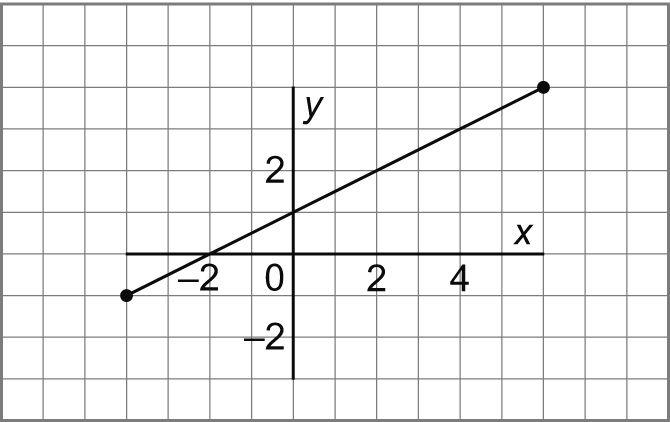 iii)	x = –62.	This graph represents a linear relation.a)	Determine the value of x for each value of y.i)	y = 3	ii) y = –2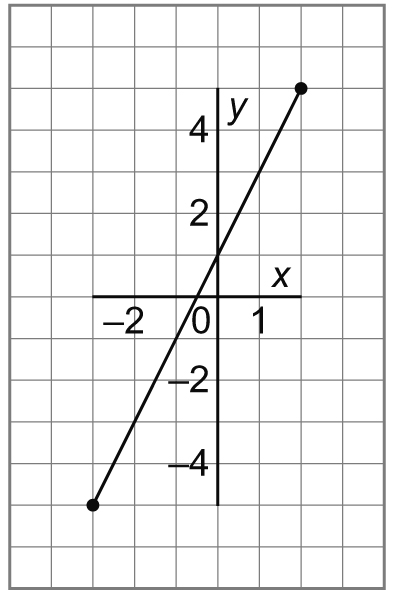 iii)	y = 7b)	Determine the value of y for each value of x.i)	x = 0	ii) x = –2iii)	x = –43.	This graph represents a linear relation.a)	Determine the value of x for each value of y.i)	y = 2	ii) y = 0iii)	y = 5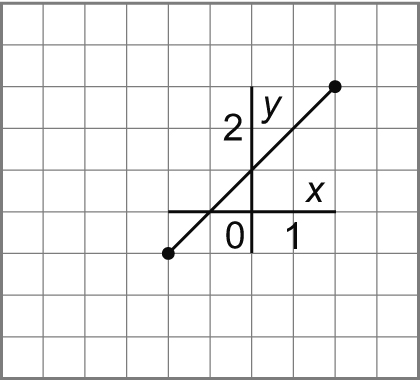 b)	Determine the value of y for each value of x.i)	x = 0	ii) x = 3iii)	x = –54.	The graph shows how the cost of a long distance 
call changes with the time for the call.a)	Estimate the cost of a 7-min call. 
Is this interpolation or extrapolation? Explain.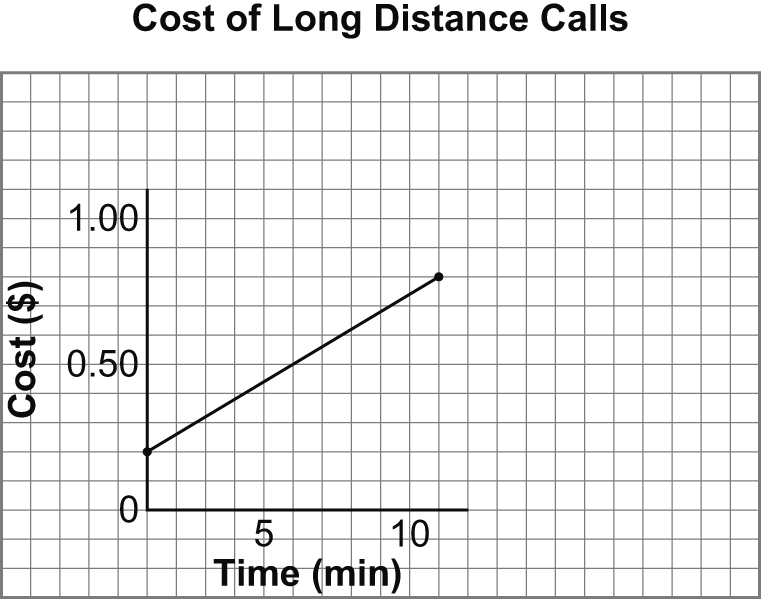 b)	The cost of a call was $1.00. 
Estimate the time for the call.c)	The cost of a call was $1.50. 		
Estimate the time for the call.